  MODELLO DI ORDINE DI LAVORO 
  DI ISPEZIONE EDILIZIA 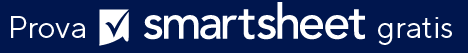 Nome dell'aziendaNome dell'aziendaNome dell'aziendaNome dell'azienda  IL TUO LOGO  IL TUO LOGO  IL TUO LOGO  IL TUO LOGO123 Company Address Drive123 Company Address Drive123 Company Address Drive123 Company Address Drive  IL TUO LOGO  IL TUO LOGO  IL TUO LOGO  IL TUO LOGOFourth Floor, Suite 412Fourth Floor, Suite 412Fourth Floor, Suite 412Fourth Floor, Suite 412  IL TUO LOGO  IL TUO LOGO  IL TUO LOGO  IL TUO LOGOCompany City, NY 11101Company City, NY 11101Company City, NY 11101Company City, NY 11101  IL TUO LOGO  IL TUO LOGO  IL TUO LOGO  IL TUO LOGO321-654-9870321-654-9870321-654-9870321-654-9870  IL TUO LOGO  IL TUO LOGO  IL TUO LOGO  IL TUO LOGOIndirizzo e-mailIndirizzo e-mailIndirizzo e-mailIndirizzo e-mail  IL TUO LOGO  IL TUO LOGO  IL TUO LOGO  IL TUO LOGO ORDINE DI LAVORO DI ISPEZIONE EDILIZIA ORDINE DI LAVORO DI ISPEZIONE EDILIZIA ORDINE DI LAVORO DI ISPEZIONE EDILIZIA ORDINE DI LAVORO DI ISPEZIONE EDILIZIA ORDINE DI LAVORO DI ISPEZIONE EDILIZIA ORDINE DI LAVORO DI ISPEZIONE EDILIZIA ORDINE DI LAVORO DI ISPEZIONE EDILIZIATIPO DI ISPEZIONETIPO DI PROPRIETÀNOME DEL RICHIEDENTEINDIRIZZOINDIRIZZOTELEFONOINDIRIZZOINDIRIZZOE-MAILINDIRIZZOINDIRIZZOLIVELLO DI PRIORITÀDATA E ORA DELL'ORDINEDATA E ORA DELL'ORDINEDATA RICHIESTADATA DELLA CONSEGNADATA DELLA CONSEGNAID DEL CLIENTEID DEL LAVOROID DEL LAVOROLAVORO AUTORIZZATO DALAVORO FATTURATO ALAVORO FATTURATO ALAVORO FATTURATO ACOSTO TOTALECOSTO TOTALEDESCRIZIONE DELLA RICHIESTADESCRIZIONE DELLA RICHIESTADESCRIZIONE DELLA RICHIESTADESCRIZIONE DELLA RICHIESTADESCRIZIONE DELLA RICHIESTADESCRIZIONE DELLA RICHIESTADESCRIZIONE DELLA RICHIESTASEDE DELL'ISPEZIONESEDE DELL'ISPEZIONESEDE DELL'ISPEZIONESEDE DELL'ISPEZIONESEDE DELL'ISPEZIONESEDE DELL'ISPEZIONESEDE DELL'ISPEZIONENOME DEL PROPRIETARIOINDIRIZZOINDIRIZZOTELEFONOINDIRIZZOINDIRIZZOE-MAILINDIRIZZOINDIRIZZODATI DEL RAPPRESENTANTE LEGALE, SE APPLICABILEDATI DEL RAPPRESENTANTE LEGALE, SE APPLICABILEDATI DEL RAPPRESENTANTE LEGALE, SE APPLICABILEDATI DEL RAPPRESENTANTE LEGALE, SE APPLICABILEDATI DEL RAPPRESENTANTE LEGALE, SE APPLICABILECOPIA PER IL RAPPRESENTANTE LEGALE?NOMEINDIRIZZOINDIRIZZOTELEFONOINDIRIZZOINDIRIZZOE-MAILINDIRIZZOINDIRIZZOACQUIRENTE DELLA PROPRIETÀ, SE APPLICABILEACQUIRENTE DELLA PROPRIETÀ, SE APPLICABILEACQUIRENTE DELLA PROPRIETÀ, SE APPLICABILEACQUIRENTE DELLA PROPRIETÀ, SE APPLICABILEACQUIRENTE DELLA PROPRIETÀ, SE APPLICABILEACQUIRENTE DELLA PROPRIETÀ, SE APPLICABILEACQUIRENTE DELLA PROPRIETÀ, SE APPLICABILENOME DELL'ACQUIRENTEINDIRIZZOINDIRIZZOTELEFONOINDIRIZZOINDIRIZZOE-MAILINDIRIZZOINDIRIZZOINFORMAZIONI SUL RAPPRESENTANTE LEGALE DELL'ACQUIRENTE, SE APPLICABILEINFORMAZIONI SUL RAPPRESENTANTE LEGALE DELL'ACQUIRENTE, SE APPLICABILEINFORMAZIONI SUL RAPPRESENTANTE LEGALE DELL'ACQUIRENTE, SE APPLICABILEINFORMAZIONI SUL RAPPRESENTANTE LEGALE DELL'ACQUIRENTE, SE APPLICABILEINFORMAZIONI SUL RAPPRESENTANTE LEGALE DELL'ACQUIRENTE, SE APPLICABILECOPIA PER IL RAPPRESENTANTE LEGALE?NOMEINDIRIZZOINDIRIZZOTELEFONOINDIRIZZOINDIRIZZOE-MAILINDIRIZZOINDIRIZZOCONTATTO PER FISSARE L'APPUNTAMENTOCONTATTO PER FISSARE L'APPUNTAMENTOCONTATTO PER FISSARE L'APPUNTAMENTOCONTATTO PER FISSARE L'APPUNTAMENTOCONTATTO PER FISSARE L'APPUNTAMENTOCONTATTO PER FISSARE L'APPUNTAMENTOCONTATTO PER FISSARE L'APPUNTAMENTONOME RUOLO / POSIZIONERUOLO / POSIZIONETELEFONOE-MAILE-MAILDICHIARAZIONE DI NON RESPONSABILITÀQualsiasi articolo, modello o informazione sono forniti da Smartsheet sul sito web solo come riferimento. Pur adoperandoci a mantenere le informazioni aggiornate e corrette, non offriamo alcuna garanzia o dichiarazione di alcun tipo, esplicita o implicita, relativamente alla completezza, l’accuratezza, l’affidabilità, l’idoneità o la disponibilità rispetto al sito web o le informazioni, gli articoli, i modelli o della relativa grafica contenuti nel sito. Qualsiasi affidamento si faccia su tali informazioni, è pertanto strettamente a proprio rischio.